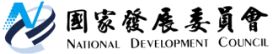 國家發展委員會 新聞稿發布日期：106年2月2日聯 絡 人：郭翡玉、蘇玉守聯絡電話：2316-5300          分機5351、5816    國家發展委員會上半年將全面展開與國土空間發展相關議題之前瞻趨勢展望分析國家發展委員會（以下稱國發會）上半年將全面展開與國土空間發展相關議題之長期前瞻趨勢分析，展望未來2050年在氣候變遷與能資源、人口及社會、科技技術與產業、生活及工作型態、城鄉發展的演變，以評估其發展對國土空間之影響與意涵，發掘長期公共建設計畫的需求。國發會目前已委託野村總研諮詢顧問(NRI台灣)進行科技技術與產業發展、人口及社會變遷二個領域的評估分析工作。在科技技術與產業發展方面，將針對全球新興技術發展趨勢進行追蹤盤點，聚焦我國關注之主要關鍵影響技術，評估國內外相關發展狀況與可能性，進而探討我國未來可能的產業樣貌與空間佈局、及對生活、工作型態與城鄉發展的影響。在人口及社會變遷方面，將在全球化之架構下，描繪我國人口及社會變遷之趨勢及展望，此外，針對影響人口及社會發展關鍵議題，如：人口及福利政策、族群與移民及社區發展…等，探討其對人口與社會結構變遷影響題。同時，國發會規劃邀請美國未來學院(Institute for the Future)、日本未來研究中心(Japan Futures Research Center)等趨勢分析與未來學專家，在二月底或三月初辦理工作坊，介紹國外前瞻規劃與趨勢分析方法論、實際操作方法與發展經驗，並由專家與本會各領域前瞻趨勢委辦團隊進行對話。後續國發會將陸續就氣候變遷及能資源、生活及工作型態、城鄉發展委託專業團隊、黑客松活動、青年競圖等方式，除了擴大各界參與外，還能獲得更多的創意，貼近對未來的發展想像。